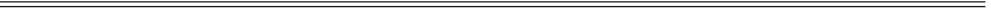 UNITED STATES DISTRICT COURT	EASTERN DISTRICT OF TEXASSCHEDULING ORDERThe following schedule shall be followed.  All communications concerning the case shall be directed in writing to Julia Colyer, Court Administrator for Judge Crone, 300 Willow Street, Suite 239, Beaumont, TX 77701-2200.  For urgent matters, Ms. Colyer may be contacted at (409) 654-2880.________________________________§§§versus§	CIVIL ACTION NO. 1:__-CV-___________________________________§§§NEW PARTIES shall be joined by this date.The pleadings shall be AMENDED by this date.PLAINTIFF shall designate EXPERT WITNESSES in writing and provide expert reports by this date.DEFENDANT shall designate EXPERT WITNESSES in writing and provide expert reports by this date.DISCOVERY shall be completed by this date.MOTION CUT-OFF.  Aside from motions in limine, no motion, including motions to exclude or limit expert testimony, shall be filed after this date except for good cause shown.  Without leave of court, a party may file only one summary judgment motion.  (This date must be at least 2 weeks after the discovery completion date.)The JOINT PRETRIAL ORDER, including motions in limine and a proposed charge or proposed findings of fact and conclusions of law, shall be filed and proposed trial exhibits shall be exchanged on or before this date.  (This date must be at least 12 weeks after the motion cut-off.)OBJECTIONS TO proposed exhibits, witnesses, and deposition excerpts, as well as responses to motions in limine, shall be filed by this date.  (This date must be no more than 1 week after the Joint Pretrial Order is due.)RESPONSES TO OBJECTIONS shall be filed by this date.  A failure to file a response to an objection shall create a presumption in favor of the court sustaining the objection.  (This date must be no more than 1 week after the objections are due.)FINAL STATUS CONFERENCE at 10:00 a.m.  (Select a date from the attached list, which must be at least 2 weeks after the responses to objections are due.)  The case will be set for Final Pretrial Conference and Trial at the Final Status Conference.  The parties should be prepared to try the case by this date.Estimated time to try before a jury/the court.  (Underline one.)